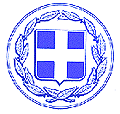 ΕΛΛΗΝΙΚΗ ΔΗΜΟΚΡΑΤΙΑΝΟΜΟΣ ΡΟΔΟΠΗΣ  «ΚΕΝΤΡΟ ΜΕΡΙΜΝΑΣ ΚΑΙ ΑΛΛΗΛΕΓΓΥΗΣΔΗΜΟΥ ΚΟΜΟΤΗΝΗΣ»		                                                       Δ/νση: Γρηγ. Μαρασλή 1Ταχ. Κωδ: 69133 ΚομοτηνήΠληροφορίες: Μ. ΜΕΡΕΤΗΤηλέφωνο: 2531023175ΣΥΓΓΡΑΦΗ ΥΠΟΧΡΕΩΣΕΩΝΙΑΤΡΙΚΕΣ ΥΠΗΡΕΣΙΕΣ ΣΤΑ ΜΕΛΗ ΤΟΥ 1ου ΚΑΙ 2ου ΚΑΠΗ και ΙΑΤΡΙΚΕΣ ΥΠΗΡΕΣΙΕΣ ΣΤΑ ΝΗΠΙΑ ΤΩΝ ΠΑΙΔΙΚΩΝ ΣΤΑΘΜΩΝΆρθρο 1ο : ΑΝΤΙΚΕΙΜΕΝΟ ΣΥΓΓΡΑΦΗΣΜε την παρούσα προβλέπεται η ανάθεση παροχής ιατρικών υπηρεσιών α) στα μέλη του 1ου και  2ου  ΚΑΠΗ (Γενικής Ιατρικής / Παθολογίας) και β) στα νήπια των Παιδικών Σταθμών (Παιδίατρος)Άρθρο 2ο:ΙΣΧΥΟΥΣΕΣ ΔΙΑΤΑΞΕΙΣΗ ανάθεση της εργασίας θα γίνει σύμφωνα με τις διατάξεις:Τις διατάξεις του άρθρου 209 του Ν. 3463/06 (ΔΚΚ) όπως ισχύουνΤο Ν.3852/2010 Τις διατάξεις του άρθρου 83 του Ν. 2362/1995 (ΦΕΚ 247 Α)Την υπ΄αρίθμ. 35130/739/09-08-2010 (ΦΕΚ 1291/Β/11-08-2010) απόφαση του Υπουργού ΟικονομικώνΤις διατάξεις του Π.Δ. 28/80Άρθρο 3ο:ΣΥΜΒΑΤΙΚΑ ΣΤΟΙΧΕΙΑΤα συμβατικά στοιχεία κατά σειρά ισχύος είναι:α) Περιγραφή – Μελέτηβ) Προϋπολογισμός της μελέτηςγ) Η συγγραφή υποχρεώσεωνΆρθρο 4ο:ΧΡΟΝΟΣ ΕΚΤΕΛΕΣΗΣ ΤΟΥ ΕΡΓΟΥΑ) Η παροχή ιατρικών υπηρεσιών από τους γιατρούς γενικής ιατρικής  ή Παθολόγο θα πραγματοποιηθεί κατά το χρονικό διάστημα 01-04-2016 έως 31-12-2016, με παρουσία στo 1o ΚΑΠΗ και στο 2ο ΚΑΠΗ αντίστοιχα από  8 ώρες την εβδομάδα.Β) Η παροχή ιατρικών υπηρεσιών από το γιατρό (Παιδίατρο) θα πραγματοποιηθεί κατά το χρονικό διάστημα 01-04-2016 έως 31-12-2016, με παρουσία στους Παιδικούς Σταθμούς (Α’ Παιδικός Σταθμός, Β’ Παιδικός Σταθμός, Γ’ Παιδικός Σταθμός,  Ε’ Παιδικός Σταθμός, Ζ’ Παιδικός Σταθμός, Η’ Παιδικός Σταθμός, Α’ Βρεφονηπιακός Σταθμός, Παιδικός Σταθμός Κοσμίου, Παιδικός Σταθμός Αιγείρου, Παιδικός Σταθμός Ροδίτη, Παιδικός Σταθμός Νέας Καλλίστης, Παιδικός Σταθμός Νέου Σιδηροχωρίου) συνολικά από 4 ώρες την εβδομάδα εκτός του μήνα Αύγουστου όπου οι Παιδικοί Σταθμοί παραμένουν κλειστοί για τις θερινές διακοπές.Άρθρο 5ο:ΥΠΟΧΡΕΩΣΕΙΣ ΤΟΥ ΕΝΤΟΛΟΔΟΧΟΥΑ) Οι Ιατροί είναι υποχρεωμένοι να εφαρμόζουν το πρόγραμμα επισκέψεων στους χώρους των Κ.Α.Π.Η, το οποίο θα καθορισθεί σε συνεννόηση με την υπηρεσία. Σε περίπτωση αλλαγής του προγράμματος για σοβαρό λόγο, θα πρέπει να ενημερώνεται η υπηρεσία.Οι Ιατροί θα εξετάζουν τα ηλικιωμένα μέλη, θα συνταγογραφούν τη φαρμακευτική τους αγωγή, θα παραπέμπουν για παρακλινικό έλεγχο, καθώς και θα χορηγούν τις βεβαιώσεις για τη συμμετοχή των ηλικιωμένων μελών στα προγράμματα θαλασσοθεραπείας και κατασκηνώσεων που πραγματοποιεί το ΚΕ.ΜΕ.Α του Δήμου Κομοτηνής για τα μέλη των Κ.Α.Π.Η.Β) Ο Ιατρος (Παιδίατρος) θα είναι υποχρεωμένος: 1. Να επισκέπτεται τουλάχιστον δύο φορές τον μήνα τους Παιδικούς Σταθμούς για να εξετάζει τα φιλοξενούμενα νήπια και να παρακολουθεί τη διανοητική και σωματική τους ανάπτυξη.2. Να συνεργάζεται με τους γονείς και να ελέγχει για την τήρηση των υποχρεώσεων των εμβολιασμών καθώς και να  εξετάζει έκτακτα περιστατικά μετά από υπόδειξη των γονέων ή των διδασκόντων.3. Να τηρεί τις καρτέλες παρακολούθησης της υγείας των παιδιών υπό το πρίσμα του ιατρικού απορρήτου και για σοβαρά ζητήματα υγείας να έρχεται σε επικοινωνία πρώτα με τους γονείς και να ενημερώνει τον ιατρικό φάκελο των νηπίων.4. Να υποδεικνύει μέτρα που θα πρέπει να λαμβάνονται για την υγιεινή των παιδιών 5. Να διατηρεί φαρμακείο και να ελέγχει για την καλή κατάστασή του, στον Παιδικό Σταθμό με τα κατά την κρίση του απαραίτητα φάρμακα και να εκπαιδεύει για την παροχή πρώτων βοηθειών τους δύο (2), υπαλλήλους από το διδακτικό ή διοικητικό προσωπικό. 6. Να υποδεικνύει τα κατάλληλα μέτρα για την προφύλαξη των παιδιών από λοιμώδη νοσήματα και επιδημίες, αναπτύσσοντας δραστηριότητες αγωγής υγείας για τα νήπια σε συνεργασία με το προσωπικό και τους γονείς. 7. Είναι υπεύθυνος για την πραγματοποίηση ενημερώσεων προς τους γονείς, αλλά και ομιλιών με θέματα σχετικά με το αντικείμενό του. 8. Να συντάσσει δύο φορές ανά έτος έκθεση για το έργο του στην οποία και διατυπώνει τις προσωπικές του προτάσεις και κρίσεις. και να τη διαβιβάζει προς τον Πρόεδρο του ΝΠ «ΚΕΜΕΑ Δήμου Κομοτηνής».Άρθρο 6ο:ΑΝΑΘΕΩΡΗΣΗ ΤΙΜΩΝ.Οι τιμές δεν υπόκεινται σε καμία αναθεώρηση για οποιονδήποτε λόγο ή αιτία, αλλά παραμένουν σταθερές και αμετάβλητες.Άρθρο 7ο:ΤΡΟΠΟΣ ΠΛΗΡΩΜΗΣΓια την παροχή των παραπάνω υπηρεσιών οι γιατροί θα καταθέσουν προσφορά για το διάστημα ισχύος της εντολής.Η πληρωμή γίνεται ύστερα από έκδοση σχετικού δελτίου παροχής υπηρεσιών των εντολοδόχων, στο τέλος κάθε μήνα, ανάλογα με τις υπηρεσίες που προσφέρθηκαν.Στο ποσό της αμοιβής συμπεριλαμβάνονται οι βαρύνοντες τους εντολοδόχους φόροι και βάρη.Άρθρο 8ο:ΦΟΡΟΙ, ΤΕΛΗ, ΚΡΑΤΗΣΕΙΣΟι εντολοδόχοι σύμφωνα με τις ισχύουσες διατάξεις βαρύνονται με φόρο 20%.Άρθρο 9ο:ΕΠΙΛΥΣΗ ΔΙΑΦΟΡΩΝΟι διαφορές που θα εμφανιστούν κατά την εφαρμογή της σύμβασης, επιλύονται σύμφωνα με τις ισχύουσες διατάξειςΆρθρο 10ο:ΑΠΑΙΤΟΥΜΕΝΑ ΠΡΟΣΟΝΤΑ α) Άδεια άσκησης ιατρικού επαγγέλματος β) Οποιοδήποτε πτυχίο ή δίπλωμα ΑΕΙ ή δίπλωμα του Ελληνικού Ανοικτού Πανεπιστημίου ή των  Προγραμμάτων Σπουδών Επιλογής ΑΕΙ της ημεδαπής ή άλλος ισότιμος τίτλος σχολών της αλλοδαπής βάσει του οποίου χορηγήθηκε η  ανωτέρω άδεια άσκησης επαγγέλματοςγ) Άδεια τίτλου ειδικότητας i) Γενικής Ιατρικής / Παθολογίας και ii) Παιδιάτρου  από την αρμόδια Ελληνική Αρχήδ) Βεβαίωση ιδιότητας μέλους Ιατρικού ΣυλλόγουΆρθρο 12 ο:ΑΠΑΡΑΙΤΗΤΑ ΔΙΚΑΙΟΛΟΓΗΤΙΚΑΟι υποψήφιοι για την απόδειξη των ΑΠΑΙΤΟΥΜΕΝΩΝ ΠΡΟΣΟΝΤΩΝ των λοιπών ιδιοτήτων τους και οφείλουν να προσκομίσουν, όλα τα απαιτούμενα από την παρούσα ανακοίνωση δικαιολογητικά:· Αίτηση – Υπεύθυνη Δήλωση· Φωτοαντίγραφο των δύο όψεων του Δελτίου Αστυνομικής Ταυτότητας· Τίτλους Σπουδών· Άδεια Άσκησης Επαγγέλματος· Βεβαίωση ιδιότητας μέλους του Ιατρικού Συλλόγου· Άδεια χρησιμοποίησης του τίτλου ιατρικής αντίστοιχης ειδικότηταςΚομοτηνή 05-02-2016ΕΡΓΑΣΙΑ: «Παροχή ιατρικών υπηρεσιών στα ΚΑΠΗ και τους Παιδικούς Σταθμούς» του Κέντρου Μέριμνας και Αλληλεγγύης Δήμου Κομοτηνής  ΘΕΩΡΗΘΗΚΕΟ Πρόεδρος Του ΚΕ. ΜΕ. Α. Δήμου ΚομοτηνήςΙωάννης ΓκαράνηςΣΥΝΤΑΧΘΗΚΕΗ Προϊσταμένη Δ/νσηςΜαρία ΜερέτηΠΕ Διοικητικού